Методическая разработкаУрок общеметодологической направленности по теме: «Путешествие в страну Глаголию»для 6-го классаВедина Т.В., учитель русского языка и литературы МБОУ «Средняя общеобразовательная школа № 10 имени летчика-космонавта А.Г. Николаева» г. ЧебоксарыЦель: Обобщить, систематизировать и углубить полученные знания по теме «Глагол»Задачи урока:формировать умения употреблять глаголы в речи с целью её обогащения;продолжить развивать аналитико-синтетическую деятельность учащихся;работать над развитием речи;продолжать формировать культуру учебного труда;воспитывать чувство ответственности, товарищества, взаимовыручки.Предполагаемые результаты:Предметные УУД: научиться рассматривать глагол как самостоятельную часть речи, применять правила правописания окончаний глаголов, применять способы проверки, владеть терминологией.Коммуникативные УУД: использовать адекватные языковые средства для отображения в форме речевых высказываний с целью планирования, контроля и самооценки действия.Регулятивные УУД: проектировать маршрут преодоления затруднений в обучении через включение в разные виды деятельности и формы сотрудничества.Познавательные УУД: объяснять языковые явления, процессы, связи и отношения, выявляемые в ходе комплексного исследования текста.Личностные УУД: формирование навыков анализа и конструирования.Оборудование: компьютер, мультимедийный проектор, экран, презентация, билеты в страну Глаголию, карточки с заданиями для станции «Поэтическая».Ход урока.Учитель. Добрый день, дорогие ребята! Кто из вас любит путешествовать? Предлагаю отправиться в страну, где живут части речи. Угадайте, пожалуйста, какая часть речи нас сегодня ждет.ЗагадкаОн предметы оживляет,Всех их в дело вовлекает,ЧТО им ДЕЛАТЬ говорит,Строго сам за тем следит.Он три времени имеетИ спрягаться он умеет.Детям строят много школ,Чтоб все знали про ...(Глагол)Дети отгадывают загадку. На парте у каждого лежит билет на поезд.Учитель. Для того чтобы попасть в наш грамматический поезд, мы должны заполнить билеты. Они у вас на столе. Подумайте и запишите цель нашей поездки.БИЛЕТ  НА ПОЕЗДв страну ГлаголиюЦель поездки:____________________________________________________________Оценка поездки:_________________________________________________________Дети записывают цель урока на билетах и зачитывают, а учитель записывает ответы на доске. Цель: проверить, какие знания есть у каждого о глаголе, обобщить полученные знания.Отправляемся в путь. Дети встают, держатся за локти впереди стоящего и изображают движение поезда. 1 станция – «Игровая»Игры о глаголе проводит подготовленный ребенок, используя презентацию.Первая игра – это филворд, в котором нужно найти 10 инфинитивов (5 по горизонтали и 5 по вертикали).Вторая игра – «Корректоры», в которой надо исправить текст, а затем сверить свою работу с образцом.Третья игра – «Пословицы». Необходимо выписать из пословиц глаголы с пропущенными буквами в две колонки: глаголы на –тся и глаголы на –ться.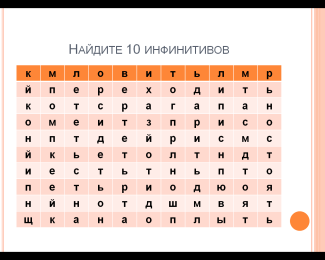 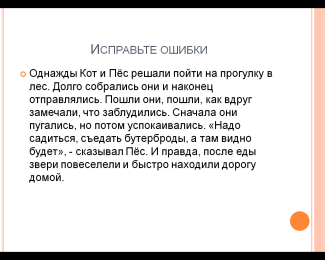 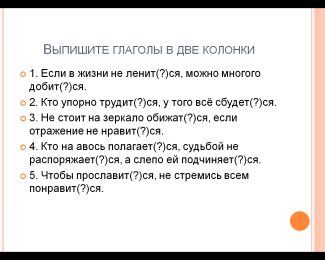 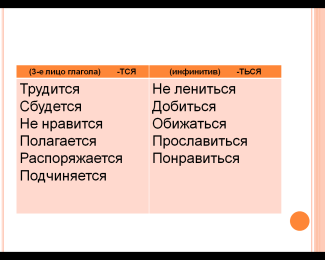 На данном этапе можно использовать работу в парах. Цель: закрепить умение различать формы 3-го лица и инфинитива, а также правильно употреблять их в речи. Повторить правописание –тся и –ться.Поедем дальше. Дети снова изображают поезд.2 станция – «Поэтическая»Учитель. Мы приехали на следующую станцию. Она называется «Поэтическая». На этой станции мы будем работать в группах (по рядам).(Для каждой группы свое поэтическое задание-стихотворение на карточках, где обучающие должны выполнить несколько заданий: определить автора стихотворения, выписать все глаголы и определить их вид, переходность, спряжение, наклонение, время (если есть). После выполнения задания на экране появляются слайды со стихами и портретами поэтов).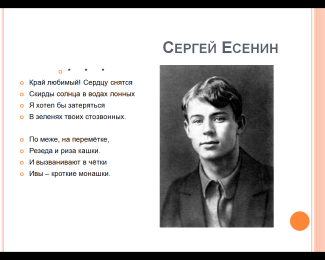 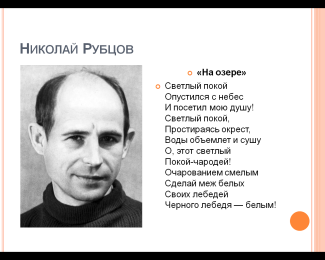 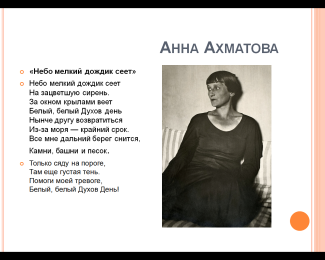 Цель: закрепить умение находить глаголы в тексте, определять их морфологические признаки. Вспомнить поэтов, с творчеством которых знакомились в текущем учебном году.Поедем дальше. Дети снова изображают поезд.3 станция – «Всезнайкина»Учитель. На этой станции мы можем проверить свои знания о глаголе. Я буду задавать вопросы, а вы отвечать на них. За каждый правильный ответ вы получите жетон.Вопросы:Дайте определение глагола.Что такое инфинитив глагола?Как образуются возвратные глаголы?Назовите разноспрягаемые глаголы. Почему они так называются?В чем особенности спряжения глаголов дать, есть?Сколько наклонений у глагола? Назовите их.Как образуется форма условного наклонения?Как образуется форма повелительного наклонения?В каких формах употребляются безличные глаголы? В каком наклонении глаголы изменяются по временам?Сколько видов у глагола? Назовите их.От чего зависит написание гласных в корнях с чередованием Е – И: -бер- бир-, -мер- - -мир-, -пер- - -пир- и т.д.Назовите формы глагола, в которых пишется мягкий знак.Цель: систематизировать знания о глаголе, полученные в 6-м классе.Подведение итогов урока. РефлексияУчитель. Наше путешествие подходит к концу. Пора отправляться домой (дети встают и снова изображают поезд).Посмотрите на ваши билеты в страну Глаголию. Там осталась незаполненной одна строчка: оценка поездки. Прошу вас заполнить ее и написать, что вам понравилось и запомнилось в этом путешествии, какие задания были для вас трудными или, наоборот, легкими.(Дети записывают свое мнение на билетах, желающие зачитывают вслух, а потом сдают билеты учителю для анализа урока).Домашнее заданиеПридумать игру по теме «Глагол».ДАТАВАГОНФамилия, имя